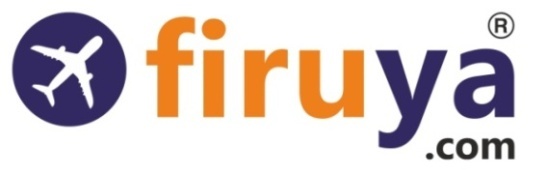 Pune City Office: # 4, Shree Sai Narayan Plaza, Opp. Patrakar Bhavan, Navi Peth, Pune - 411030Contact No: 9393 14 5050 / 9393 15 5050 / 9393 16 5050Srilanka – Wonder of Asia7 Nights / 8 DaysPackage – 74,500 + Taxes per person Tour Date: 2nd to 9th Feb 2024Stay as below: Colombo: 1 Night	Dambulla: 1 Nights	Kandy: 1 Night        Nuwara Eliya: 2 Night 	Bentota: 2 Nights	2nd Feb: Mumbai – Colombo Flight (1 Night)‘Pune to Pune tour’, Guests will meet at Mumbai International Airport, proceed to Colombo by flight. Welcome to Colombo – Capital city of Sri Lanka. On arrival we will be transferred to Colombo hotel. In the evening Colombo city tour. Overnight stay at Colombo HotelMeals: Flight Meal and Dinner3rd Feb: Colombo – Pinnawala – Golden Cave Temple – Dambulla (185 Km- 4 Hours 30 Minutes) 1 NightAfter breakfast we will be transferred to Dambulla. On the way visit to Pinnawala Elephant Orphanage - The orphanage was originally founded to provide care and protection to the many orphaned elephants found in the jungles of Sri Lanka. Pinnawala has the largest herd of captive elephants in the world. Tourists can observe the bathing elephants from the broad riverbank as the herd interacts socially, bathing and playing. Visitors to the park can view the care and daily routine of the elephants, such as bathing in the Ma Oya (River). After lunch Dambulla Cave and Golden Temple - It is the largest and best-preserved cave temple compound in Sri Lanka. There are above 80 chronicle caves around this location. The most prominent allures are advanced over 5 caves, which contain statues and paintings. These paintings and statues are depicted to Lord Buddha and his life. There are a total of 153 Buddha statues, 3 statues of Sri Lankan kings and 4 statues of gods and goddesses. Overnight stay at Dambulla HotelMeals: Breakfast, Lunch and Dinner4th Feb: Dambulla – Sigiriya – Kandy City (121 Km- 3.30 Hours) 1 NightEnjoy a delicious breakfast at your hotel & Leave early morning to visit Sigiriya rock (Optional)Dambulla - Dambulla is one of the ancient cities of Sri Lanka. The city also boasts to have the largest rose quartz mountain range in South Asia, and the Iron wood forest.The Sigiriya Rock Fortress - It is also a UNESCO world Heritage site. Sigiriya Rock was once an ancient Castle used both as a palace and a fortress and was created by the great King Kasyapa. The magnificent rock fortress of Sigiriya is visible for miles from all directions and dominates the surrounding plain.In the evening we enjoy the Srilankan Cultural show & Temple of the Tooth Relic, Kandy Lake and Kandy Town, Arts and Crafts centre. Overnight stay at Kandy HotelMeals: Breakfast, Lunch and Dinner5th Feb: Kandy – Nuwara Eliya (96 Km - 3 Hours) 2 NightsAfter breakfast we proceed to Nuwara Eliya, Enroute we visit to Anjaneyar (Hanuman) Temple of Ramayana Trail in Ramboda, Ramboda Fall and Tea factory. On arrival hotel check in at Nuwara Eliya (most important location for Tea production in Sri Lanka.) Overnight stay at Nuwara EliyaMeals: Breakfast, Lunch and Dinner6th Feb: Nuwara Eliya local sightseeingAfter breakfast we visit to Nuwara Eliya Sita Amman Temple – According to legends; this is the place where Sita Mata spent her days in the prison of Ravana (Ashok Vatika).Later we visit to Hakgala Botanical Garden - Hakgala Botanical Garden is situated on the Nuwara Eliya-Badulla main road, 16 km from Nuwara Eliya and extents for about 28 hectares. The garden has a cool temperate climate because of altitude is 5,400 feet above sea level. In the evening free time for Gregory Lake - Gregory Lake is located about 1 km from the town, in the heart of Nuele Eliya, and is an artificial lake built by the then Governor Gregory in 1874. The entire lake covers an area of about 91 hectares and is obtained by introducing the water of the Nanuwarya River through a tunnel, with beautiful scenery. Overnight stay at Nuwara EliyaMeals: Breakfast, Lunch and Dinner7th Feb: Nuwara Eliya – Bentota (210km - 5 Hours 30 Minutes) 2 NightsAfter breakfast, drive through Talawakela and glorious tea country, keeping an eye open for two waterfalls, St. Claire waterfalls and Devon falls. Then within 2 ½ hours will reach Kithulgala – The White Water Rafting gives you great fun and epic excitement (own exp). The white water rafting experience is 5km and approximately of 1–2 hours (subject to Kelani River water speed). Overnight stay at BentotaMeals: Breakfast, Lunch and Dinner8th Feb: Bentota BeachAfter breakfast we will enjoy a boat ride along the Madhu River. It is a scenic tour relaxing and interesting while passing many islets forested with mangroves and experience the natural rhythms as well. If you are looking for more exclusive experience visit the turtle hatchery too. The Turtle Hatchery is the prime turtle nesting site which was open by the Wild life Protection Society in 1981.Visitors can see huge tanks filled with new born turtle hatchlings. After being fed, the baby turtles are taken to the sea and released when they are 2-4 days old, usually during the safer hours of darkness. After lunch, engage in a range of thrilling water sports activities such as jet skiing, banana boat riding, etc. (own exp). Overnight stay at BentotaMeals: Breakfast, Lunch and Dinner9th Feb: Hotel Check-out – Colombo City TourAfter breakfast hotel check-out & proceed to Colombo city, Enroute Hindu temple & shopping center. After lunch drop to airport. Tour concludes. Let’s Stay in Touch on Face book \ Email and Meet Again on another Memorable Destination. See You Soon Meals: Breakfast and LunchInclusions:Pune – Mumbai airport – Pune return bus transferMumbai – Colombo – Mumbai return economy class air ticketSrilanka Visa FeesAccommodation in comfortable and premium 4 star hotels on twin sharing basisMeal Plan – Breakfast, Lunch and Dinner as mentioned in the itineraryDaily 500ml 2 Mineral water bottle per personTravel by comfortable A/C coach as per the tour itineraryAll Parking and permit charges as per itineraryEntrance fees of all sightseeing places to be visited from insideAll Tips – Guide, Driver and RestaurantsTour Manager Services throughout the tour | English Speaking local GuideTravel Kit & Travel Insurance (1 to 59 Age)Exclusions: GST 5% & 5% TCS (Government Tax) on total package costSigiriya Fort & Water sports & adventure activity chargesPorterage (Coolie charges), laundry, wines & alcoholic beverages, telephone charges, shopping, all items of personal nature and also food and drinks not forming the part of the group menus.Any extra expense such as route change, Airline change, Date change, Accommodation facilities, etc incurred due to the unforeseen, unavoidable forced majeure circumstances during the tourAny unexpected cost arising due to natural calamities e.g. bad weather, landslides, road blockage, political disturbances (strikes), etc. (and has to be paid by travelers directly on the spot)Any extra cost incurred on behalf of an individual due to illness, accident, hospitalization, or any personal emergency, Anything not specifically mentioned in ‘Tour Price Includes Column’.Note: During International travel if rate of the USD on the day of booking varies later, then while paying remaining amount before tour departure you will have to pay the difference occurring due to fluctuation of USD rate. All rights are reserved by firuya.com. Given tour outline and itinerary is subject to change due to any circumstances occurred before or during the tour journey.               Hotel Category: 4 Star Premium _________________________________________________________________________________________________Pune City Office: # 4, Shree Sai Narayan Plaza, Opp. Patrakar Bhavan, Navi Peth, Pune - 411030Kondhwa Office: # A6, Mayfair Eleganza, Opp. Jyoti Hotel, NIBM Road, Kondhwa (K), Pune - 411048Contact No: 9393 14 5050 / 9393 15 5050 / 9393 16 5050 # NightsHotelLocation01Pegasus Reef Hotel 4* or similarColombo 01Sigiriana Resort by Thilanka 4* or similarDambulla01Thilanka Hotel - Kandy 4* or similarKandy02Araliya Red 4* or similarNuwara Eliya02Hotel Citrus Waskaduwa 5* or similarBentota